Hrvatski kraljevi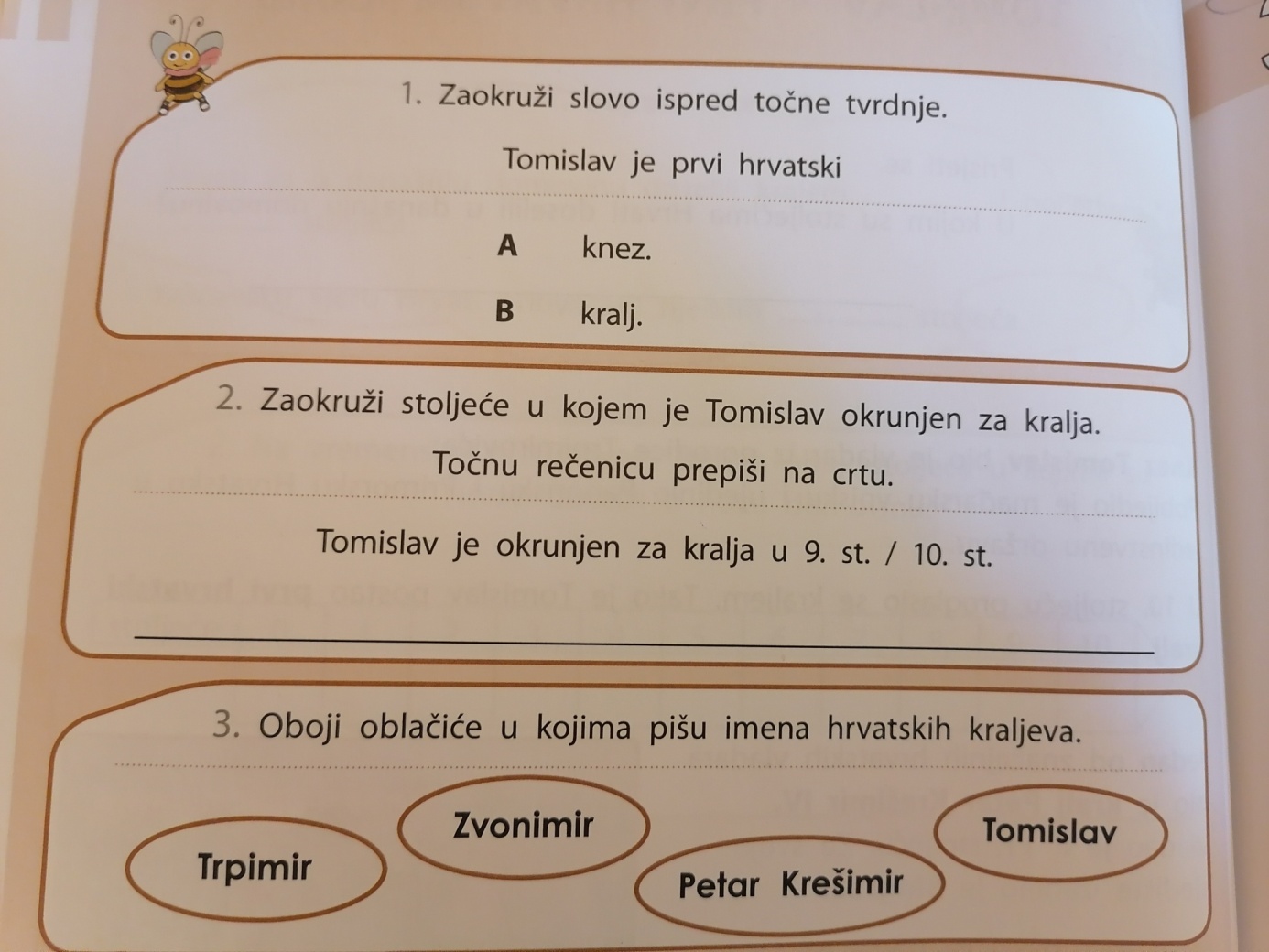 